Publicado en Madrid el 12/06/2024 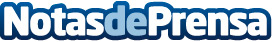 Nueva normativa de vivienda: no se percibe trasvase de alquiler de vivienda habitual a temporada o por habitacionesEn Spotahome no se ha percibido un trasvase de alquileres de vivienda habitual a alquiler de temporada o por habitaciones: la longitud media de la reserva no ha variado ni se ha incrementado el porcentaje de reservas de 11 meses, más del 93% de los alquileres se han realizado desde una ciudad distinta a la ciudad en la que se reserva y los nacionales que optan por este alquiler necesitaban claramente una solución temporal (reformas, divorcios, espera en la entrega de una vivienda comprada, etc.)Datos de contacto:SpotahomeSpotahome636023516Nota de prensa publicada en: https://www.notasdeprensa.es/nueva-normativa-de-vivienda-no-se-percibe Categorias: Nacional Inmobiliaria Turismo Actualidad Empresarial http://www.notasdeprensa.es